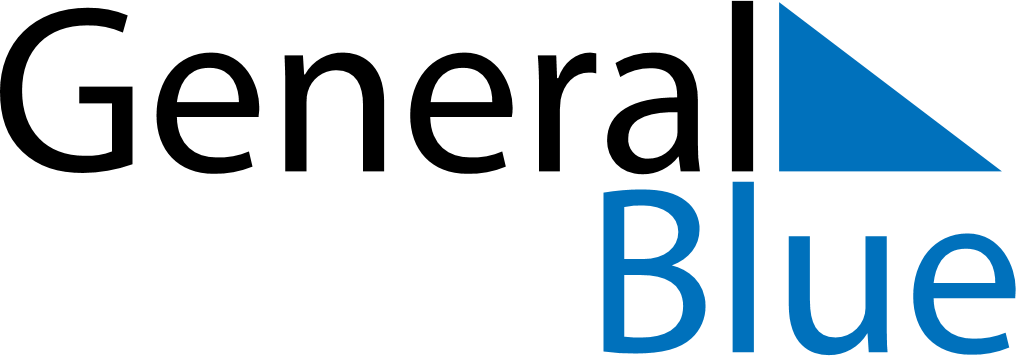 June 2020June 2020June 2020June 2020NicaraguaNicaraguaNicaraguaMondayTuesdayWednesdayThursdayFridaySaturdaySaturdaySunday12345667Children’s Day8910111213131415161718192020212223242526272728Father’s Day2930